KËRKESËpër qasje të automjeteve deri te zonat e ndaluara dhe viset e mbrojtura të natyrës (Vodno, Matka,...)Të dhënat për parashtruesin e kërkesës:      * Të plotësohen detyrimishtKërkoj që të më jepet Pëlqimi për qarkullim me automjetin në suaza të__________________________________________________________________________Përshkrimi i kërkesës_____________________________________________________________________________________________________________________________________________________________________________________________________________________________________________________________________________________Deklarata: Deklaroj se jam i pajtimit që të dhënat e mia personale mund të shfrytëzohen për nevojat e Qytetit të Shkupit gjatë procedurës për zgjidhjen e lëndës.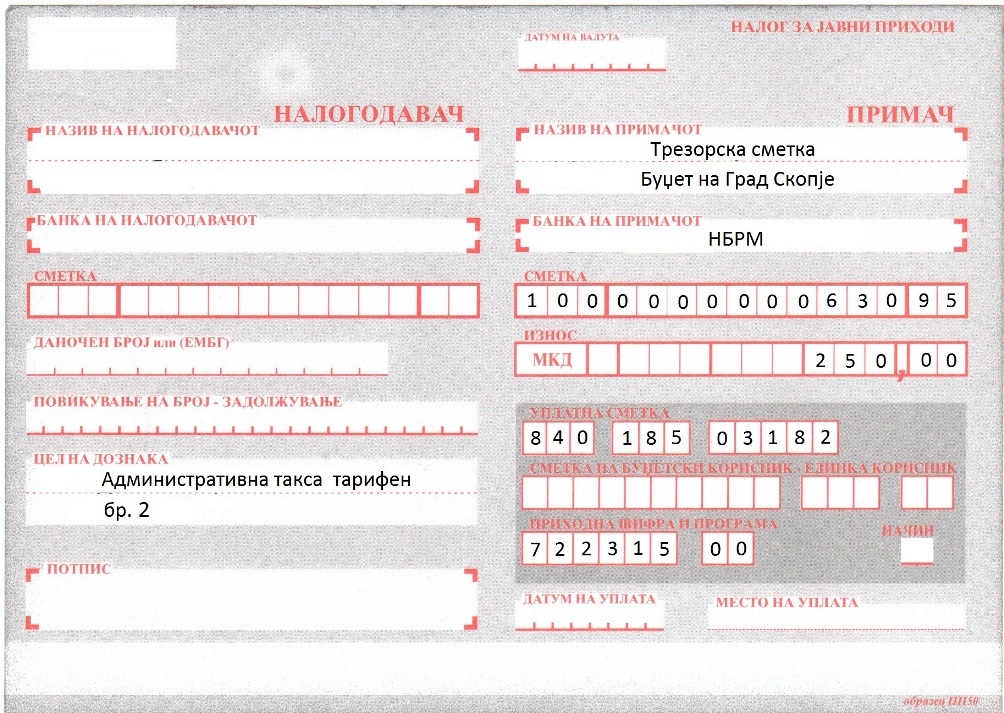 Vërejtje: Taksa administrative paguhet për çdo automjet në veçanti.Taksën administrative për shërbimet e Qytetit të Shkupit, keni mundësi që ta paguani me kartelë pagesore përmes POS terminaleve të vendosura në sportelet e Qytetit të Shkupit, baraka 16.Emri dhe mbiemri (titulli i firmës)*NVAQ/NVT*Rruga dhe numriNr. i tel për kontakte - fiksNr. i tel për kontakte - celularie-mailiShkup, __.__.viti 20__ Parashtruesi__________________________